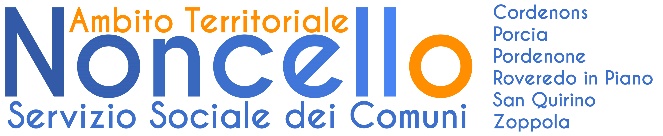 AL COMUNE DI PORDENONEENTE GESTORE DEL SERVIZIO SOCIALE DEI COMUNI DELL’AMBITO TERRITORIALE NONCELLO	Sede diPORDENONE, Settore III - P.tta Calderari, 2CORDENONS, Municipio - Piazza della Vittoria, 1PORCIA, Centro Socio Assistenziale - Via Risorgive, 3ROVEREDO IN PIANO, Municipio - Via G. Carducci, 9SAN QUIRINO, Municipio, Via Molino di Sotto, 41ZOPPOLA, Municipio, Via A. Romanò, 14Oggetto: domanda di accesso all’intervento economico a sostegno delle gestanti e neomamme ai sensi dell’art. 8 della legge regionale 11/2006Io sottoscritta (scrivere cognome e nome) __________________________________________________________nata a _______________________________________________________________________ provincia _______ in data ______/______/________, residente nel Comune di ____________________________ provincia _______ in Via __________________________________________________________ n° __________ CAP ___________codice fiscale |__|__|__|__|__|__|__|__|__|__|__|__|__|__|__|__| tel. _________/___________CHIEDOdi accedere all’intervento economico a sostegno delle gestanti e neomamme ai sensi dell’art. 8 della legge regionale 11/2006.A tal fine, consapevole che, ai sensi dell’art. 75 del D.P.R. 445/2000, qualora emerga la non veridicità del contenuto di questa dichiarazione, decado dai benefici eventualmente conseguenti al provvedimento emanato sulla base della dichiarazione non veritiera, ed incorro nelle sanzioni previste dall’art. 76 del DPR citato,DICHIARO che l’importo dalla dichiarazione ISEE del mio nucleo familiare in corso di validità alla data odierna è inferiore/uguale ad € 9.360,00:attestazione ISEE rilasciata il ____________ con scadenza il 31/12/_____ di importo pari ad € ______________ di essere in stato di gravidanza o di aver partorito nei precedenti sei mesi (data di nascita del figlio: ____/____/___) E CHIEDOche il beneficio mi venga erogato secondo la seguente modalità:  bonifico bancario su conto corrente – libretto postale avente il seguente codice IBAN:  altro (specificare): __________________________________________________________________________ ALLEGO altresì copia del seguente documento di identità in corso di validità: carta d’identità    altro (specificare) ________________ copia dell’attestazione ISEE in corso di validità Informativa e consenso al trattamento dei dati personali firmata(solo per cittadini extracomunitari) ALLEGO inoltre copia di:   permesso soggiorno    carta soggiorno   ricevuta domanda rilascio copia/permesso di soggiornoData _______________________Firma della richiedente____________________________________COMPILAZIONE A CURA DELL’UFFICIO RICEVENTE Da compilare SOLO se la presente segnalazione è firmata in presenza dell’Assistente SocialeAi sensi dell’art. 38 comma 3 del DPR 445/2000 dichiaro che la presente segnalazione è stata firmata in mia presenza dal/dalla sig./sig.ra (scrivere cognome e nome) ________________________________________________ della cui identità mi sono accertata/o mediante il seguente documento d’identità  n° __________________________________   rilasciato da _________________________________________  in data (scrivere giorno/mese/anno)  ______/______/________Data _________________                   	Il Funzionario addetto__________________________COMPILAZIONE A CURA DELL’UFFICIO RICEVENTE Da compilare SOLO se la presente segnalazione viene consegnata già sottoscrittaRicevuto in data ___________________     	 Il Funzionario addetto________________________Ai sensi della L. n. 241/1990 si comunica che il Responsabile del Procedimento è la dott.ssa Rossella Di Marzo